Tartalék légszűrők FE 31-2Csomagolási egység: 2 darabVálaszték: C
Termékszám: 0093.1227Gyártó: MAICO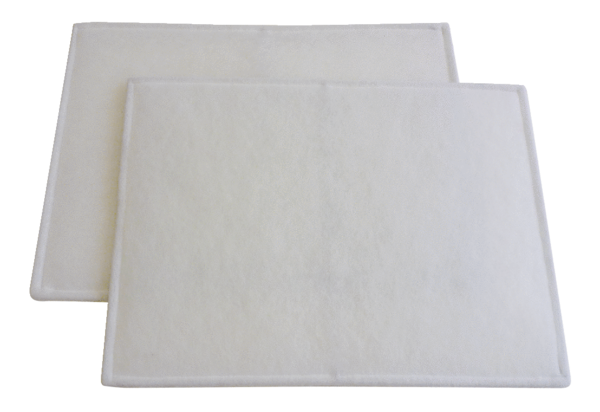 